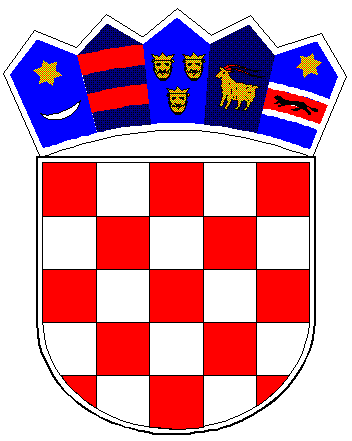 REPUBLIKA HRVATSKAVUKOVARSKO-SRIJEMSKA ŽUPANIJAOPĆINA TOMPOJEVCIOPĆINSKO VIJEĆEKLASA: 021-05/20-01/8URBROJ: 2196/07-02-20-1Tompojevci, 22. prosinac 2020. Temeljem članka 29. Statuta Općine Tompojevci ("Službeni vjesnik" Vukovarsko-srijemske županije broj: 05/13, 02/15, 05/16, 02/18, 12/19 i 03/20) Općinsko vijeće Općine Tompojevci na  24. sjednici održanoj  22. prosinca 2020.godine, donosi:ODLUKAo imenovanju parkaČlanak 1.Ovom Odlukom imenuje se nekretnina, koju čini zemljišnoknjižna čestica br. 63/1, kuća br. 1, 2  zgr., dvor. i oran. ul. B. Jelačića, površine 1252 m², kao: PARK NIKE FILIPOVIĆA.Članak 2.Državna geodetska uprava, Područni ured Vukovar, izvršit će u svojoj evidenciji upis imena parka iz članka 1. ove Odluke.Članak 3.Ova Odluka stupa na snagu osmog dana od dana objave u „Službenom vjesniku“ Vukovarsko-srijemske županije.								    Predsjednik Općinskog vijeća									Zlatko Potočki